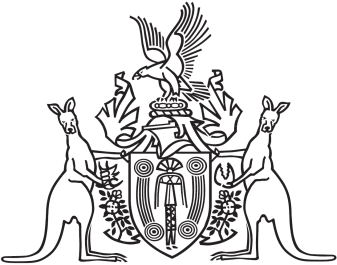 Northern Territory of AustraliaGovernment GazetteISSN-0157-833XNo. S2	14 February 2017Notification of Subordinate LegislationNotice is given of the making of the following subordinate legislation, effective from the date specified:For copies of legislation please direct your request to the Print Management Unit, email pmu.ntg@nt.gov.au or phone (08) 8999 6727Northern Territory of AustraliaPublic Information Amendment Act 2016Commencement NoticeI, John Laurence Hardy, Administrator of the Northern Territory of Australia, under section 2 of the Public Information Amendment Act 2016 (No. 34 of 2016), fix the day on which this notice is published in the Gazette as the day on which the Act commences.Dated 18 January 2017J. L HardyAdministratorSubordinate LegislationCommencement detailsEmpowering ActPublic Information Regulations(No. 1 of 2017)These Regulations commence on the commencement of the Public Information Amendment Act 2016Public Information ActMotor Vehicles (Fees and Charges) Amendment Regulations 2017(No. 2 of 2017)Date of this GazetteMotor Vehicles Act 